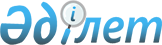 2018 жылға егіс жұмыстардың басталуы мен аяқталуының оңтайлы мерзімдерін белгілеу туралы
					
			Күшін жойған
			
			
		
					Батыс Қазақстан облысы Теректі ауданы әкімдігінің 2018 жылғы 3 сәуірдегі № 91 қаулысы. Батыс Қазақстан облысының Әділет департаментінде 2018 жылғы 13 сәуірде № 5153 болып тіркелді. Күші жойылды - Батыс Қазақстан облысы Теректі ауданы әкімдігінің 2019 жылғы 1 сәуірдегі № 112 қаулысымен
      Ескерту. Күші жойылды - Батыс Қазақстан облысы Теректі ауданы әкімдігінің 01.04.2019 № 112 қаулысымен (алғашқы ресми жарияланған күнінен бастап қолданысқа енгізіледі).
      Қазақстан Республикасының 2001 жылғы 23 қаңтардағы "Қазақстан Республикасындағы жергілікті мемлекеттік басқару және өзін-өзі басқару туралы" Заңына, Қазақстан Республикасының 2004 жылғы 10 наурыздағы "Өсімдік шаруашылығындағы міндетті сақтандыру туралы" Заңына сәйкес, аудан әкімдігі ҚАУЛЫ ЕТЕДІ:
      1. Өсімдік шаруашылығындағы міндетті сақтандыруға жататын өсімдік шаруашылығы өнімінің түрлері бойынша аудан аумағында 2018 жылға егіс жұмыстардың басталуы мен аяқталуының оңтайлы мерзімдері қосымшаға сәйкес белгіленсін.
      2. "Теректі ауданының ауыл шаруашылығы бөлімі" мемлекеттік мекемесі осы қаулыдан туындайтын қажетті шараларды қабылдасын.
      3. Теректі ауданы әкімдігінің 2017 жылғы 16 мамырдағы № 154 "2017 жылға егіс жұмыстардың басталуы мен аяқталуының оңтайлы мерзімдерін белгілеу туралы" (Нормативтік құқықтық актілерді мемлекеттік тіркеу тізілімінде № 4806 тіркелген, 2017 жылғы 6 маусымда Қазақстан Республикасы нормативтік құқықтық актілерінің эталондық бақылау банкінде жарияланған) қаулысының күші жойылды деп танылсын.
      4. "Теректі ауданы әкімі аппараты" мемлекеттік мекемесі осы қаулының әділет органдарында мемлекеттік тіркелуін, Қазақстан Республикасы нормативтік құқықтық актілерінің эталондық бақылау банкінде оның ресми жариялануын қамтамасыз етсін.
      5. Осы қаулының орындалуын бақылау аудан әкімінің орынбасары Л.Ж.Уалиевке жүктелсін.
      6. Осы қаулы алғашқы ресми жарияланған күнінен бастап қолданысқа енгізіледі. Өсімдік шаруашылығындағы міндетті сақтандыруға жататын өсімдік шаруашылығы өнімінің  түрлері бойынша аудан аумағында 2018 жылға егіс жұмыстардың басталуы мен  аяқталуының оңтайлы мерзімдері
					© 2012. Қазақстан Республикасы Әділет министрлігінің «Қазақстан Республикасының Заңнама және құқықтық ақпарат институты» ШЖҚ РМК
				
      Аудан әкімі 

К.Жакупов
2018 жылғы 3 сәуірдегі № 91
Теректі ауданы әкімдігінің
қаулысына қосымша
№
Өсімдік шаруашылығы өнімдерінің түрлері
Оңтайлы мерзімдері
Оңтайлы мерзімдері
№
Өсімдік шаруашылығы өнімдерінің түрлері
3 құрғақ дала аймағы
3 құрғақ дала аймағы
№
Өсімдік шаруашылығы өнімдерінің түрлері
басталуы
аяқталуы
1.
Жаздық арпа 
15 сәуір
30 сәуір
2.
Сұлы
15 сәуір
30 сәуір
3.
Тары
10 мамыр
20 мамыр
4.
Күнбағыс
25 сәуір
5 мамыр
5.
Мақсары
1 мамыр
15 мамыр
6.
Жаздық бидай
1 мамыр
15 мамыр
7.
Күздік бидай
15 тамыз
10 қыркүйек